MODELLO DI PROPOSTA DI PROGETTO IT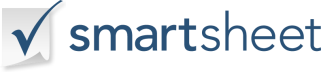 TITOLO DEL PROGETTOINVIATO DAINVIATO ATELEFONO / EMAILTELEFONO / EMAIL DEL RICEVITOREDATA DI INVIODATA DI INIZIO PREVISTAFornire nome, titolo, telefono e indirizzo e-mail per ogni stakeholder di seguito.Fornire nome, titolo, telefono e indirizzo e-mail per ogni stakeholder di seguito.SPONSOR DEL PROGETTO   Commissioni consegna e campioni del progetto; Fornisce visione e direzione; Accetta la responsabilitàSPONSOR DEL PROGETTO   Commissioni consegna e campioni del progetto; Fornisce visione e direzione; Accetta la responsabilitàSPONSOR   FINANZIATORE Persona / dipartimento che ottiene il budget richiestoSPONSOR   FINANZIATORE Persona / dipartimento che ottiene il budget richiestoPROPRIETARIO DEL PROGETTO   Conferma la necessità del progetto e convalida gli obiettivi; Fornisce specifiche, monitoraggio, consegna complessivaPROPRIETARIO DEL PROGETTO   Conferma la necessità del progetto e convalida gli obiettivi; Fornisce specifiche, monitoraggio, consegna complessivaFACILITATORE DELLA PROPOSTA Supporto   per la preparazione della propostaFACILITATORE DELLA PROPOSTA Supporto   per la preparazione della propostaPARTI INTERESSATE AGGIUNTIVEPARTI INTERESSATE AGGIUNTIVENOME STAKEHOLDERRUOLO DEGLI STAKEHOLDERNOME E DESCRIZIONE DEL PROGETTOSCOPO / OBIETTIVIIPOTESIMISURAZIONI DEL SUCCESSOFATTORI DI RISCHIOAVVICINARSIAMBITO DI LAVOROAMBITO DI LAVOROFUNZIONI / PROCESSI INFLUENZATI DAL PROGETTOFUNZIONI / PROCESSI INFLUENZATI DAL PROGETTONELL'AMBITO DI APPLICAZIONENELL'AMBITO DI APPLICAZIONENELL'AMBITO DI APPLICAZIONENELL'AMBITO DI APPLICAZIONEFUORI AMBITOFUORI AMBITOFUORI AMBITOFUORI AMBITOINCERTOINCERTOINCERTOINCERTOINTERDIPENDENZE / SOSTITUZIONE / CONSOLIDAMENTO CON ALTRI SERVIZI, PROGETTI E SISTEMIINTERDIPENDENZE / SOSTITUZIONE / CONSOLIDAMENTO CON ALTRI SERVIZI, PROGETTI E SISTEMINELL'AMBITO DI APPLICAZIONENELL'AMBITO DI APPLICAZIONENELL'AMBITO DI APPLICAZIONENELL'AMBITO DI APPLICAZIONEFUORI AMBITOFUORI AMBITOFUORI AMBITOFUORI AMBITOINCERTOINCERTOINCERTOINCERTOCRONOLOGIA / PIETRE MILIARICRONOLOGIA / PIETRE MILIARICRONOLOGIA / PIETRE MILIARICRONOLOGIA / PIETRE MILIARICRONOLOGIA / PIETRE MILIARIPANORAMICAPIETRA MILIAREPIETRA MILIAREPIETRA MILIAREPIETRA MILIARESCADENZASTIMA DEI COSTI DI PROGETTO E DELLE RISORSESTIMA DEI COSTI DI PROGETTO E DELLE RISORSESTIMA DEI COSTI DI PROGETTO E DELLE RISORSESTIMA DEI COSTI DI PROGETTO E DELLE RISORSESTIMA DEI COSTI DI PROGETTO E DELLE RISORSEPANORAMICAESIGENZE / INVESTIMENTOESIGENZE / INVESTIMENTOESIGENZE / INVESTIMENTOESIGENZE / INVESTIMENTOCOSTOPERSONALE - TECNICOPERSONALE - TECNICOPERSONALE - TECNICOPERSONALE - TECNICOPERSONALE - FUNZIONALEPERSONALE - FUNZIONALEPERSONALE - FUNZIONALEPERSONALE - FUNZIONALECONSULTAZIONECONSULTAZIONECONSULTAZIONECONSULTAZIONEFORMAZIONE / DOCUMENTAZIONEFORMAZIONE / DOCUMENTAZIONEFORMAZIONE / DOCUMENTAZIONEFORMAZIONE / DOCUMENTAZIONEHARDWAREHARDWAREHARDWAREHARDWARESOFTWARESOFTWARESOFTWARESOFTWAREALTROALTROALTROALTROSTIMA TOTALESTIMA TOTALESTIMA TOTALESTIMA TOTALE
DISCONOSCIMENTOTutti gli articoli, i modelli o le informazioni fornite da Smartsheet sul sito Web sono solo di riferimento. Mentre ci sforziamo di mantenere le informazioni aggiornate e corrette, non rilasciamo dichiarazioni o garanzie di alcun tipo, esplicite o implicite, circa la completezza, l'accuratezza, l'affidabilità, l'idoneità o la disponibilità in relazione al sito Web o alle informazioni, agli articoli, ai modelli o alla grafica correlata contenuti nel sito Web. Qualsiasi affidamento che fai su tali informazioni è quindi strettamente a tuo rischio.